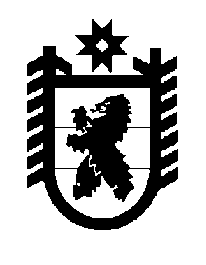 Российская Федерация Республика Карелия    ПРАВИТЕЛЬСТВО РЕСПУБЛИКИ КАРЕЛИЯРАСПОРЯЖЕНИЕот  25 июня 2015 года № 404р-Пг. Петрозаводск 1. Одобрить и подписать Соглашение о финансировании в 2015 году проектов по результатам совместного конкурса на получение финансовой поддержки проектов в области фундаментальных исследований в рамках регионального конкурса проектов «Карелия 2012 – 2015» между федераль-ным государственным бюджетным учреждением «Российский фонд фундаментальных исследований» и Правительством Республики Карелия (далее – Соглашение).2. Определить Министерство экономического развития Республики Карелия органом, уполномоченным на выполнение условий Соглашения.           ГлаваРеспублики  Карелия                                                             А.П. Худилайнен